IEEE P802.15Wireless Personal Area NetworksInstructions to the editor: Change p.51 starting l.20 as follows:10.38.5 UWB MMS ranging phaseThe UWB MMS ranging phase follows the control phase.In the ranging phase, the initiator shall transmit phyUwbMmsRsfNumberFrags RSF fragments starting itsfirst fragment at RpRsfOffset into the ranging phase, with each subsequent RSF fragment starting 1200RSTU from the start of the previous one.The initiator may start transmitting a first RIF fragment at RpRifOffset slots into the ranging phase if noRSF fragments are present, or RpRifOffset after the start of its last RSF fragment transmission otherwise.The initiator may continue to send up to phyUwbMmsRifNumberFrags RIF fragments at regular intervals of1200 RSTU.The responder may start transmitting a first RSF fragment at 600 RSTU into the rangingphase. The responder may continue to send up to phyUwbMmsRifNumberFrags RIF fragments at regularintervals of 1200 RSTU.The responder may start transmitting a first RIF fragment at 600 RSTU into the rangingphase if no RSF fragments were transmitted, or RpRifOffset after the start of its last RSF fragmenttransmission otherwise. The responder may continue to send up to phyUwbMmsRifNumberFrags RIFfragments at regular intervals of 1200 RSTU. The value of RpRifOffset is 2 ms.Figure 29 shows an example UWB MMS ranging phase. In the figure, X is phyUwbMmsRsfNumberFragsand Y is phyUwbMmsRifNumberFrags either of which may be zero. The total duration of the UWB MMSranging phase is macMmsRpDuration slots. macMmsRpDuration shall be set at minimum to the requiredduration for all RSF and RIF fragments to be transmitted and received but may be larger to provideflexibility in scheduling the report phase.After macMmsRpDuration and transmission and reception of all fragments, the device enters the reportingphase if this is enabled, for sending/receiving the ranging reports as appropriate, otherwise the ranginground is completed at this time, (e.g., when the ranging report is conveyed via an OOB mechanism).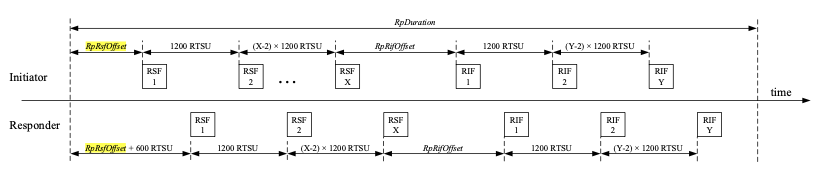 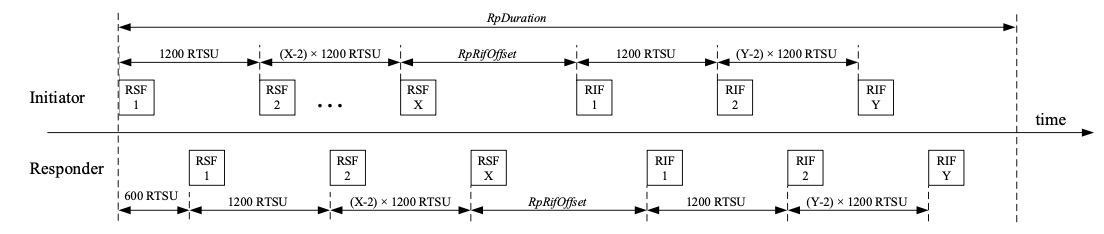 Figure 29—Example UWB MMS ranging phaseNote to the editor: typo in Figure 29: RTSU-->RSTU .Instructions to the editor: On p.68, assign bits 44-47 to "Reserved" in l.1, remove lines 30-31, and change l.27-29 as follows:The RpDuration field encodes the duration RpDuration of the MMS ranging phase (described in 10.38.5)used by intiator and responders for transmission of RSF and RIF fragments in units of ranging slots in therange 1 to 4095. The field value of 0 is reserved.ProjectIEEE P802.15 Working Group for Wireless Personal Area Networks (WPANs)TitleDraftC comment resolution - MMS ranging phase offset - CIDs 206, 207, 695 Date SubmittedMay 03, 2024SourcesAlex Krebs (Apple)krebs @ apple.comRe:AbstractPurposeTo propose resolution for MMS related comments for “P802.15.4ab™/D (pre-ballot) C Draft Standard for Low-Rate Wireless Networks”.NoticeThis document does not represent the agreed views of the IEEE 802.15 Working Group or IEEE 802.15.4ab Task Group. It represents only the views of the participants listed in the “Sources” field above. It is offered as a basis for discussion and is not binding on the contributing individuals. The material in this document is subject to change in form and content after further study. The contributors reserve the right to add, amend or withdraw material contained herein.NameCIDp.Sub-clausel.CommentProposed ChangeProposed ResolutionBilly Verso2065110.38.523Figure 21 shows RSF exactly 1ms or 2ms start to start away from the NB packet, but this text is suggesting that the RSF position is variable using the RpRsfOffset configuration, which is itself confusing as it is offset from some  a poorly defined start of the ranging phaseDelete RpRsfOffset.Revise. (Accept, changes see below)Carl Murray6955110.38.523Recommend replacing both RpRsfOffset and RpRifOffset with a single parameter as RpRifOffset is redundant, eg RpFirstFragmentOffsetRevise. (see #206, + MAC changes following DraftB #140 made RpRifOffset 2ms static)Billy Verso2075210This line is mandating that macMmsRpDuration be set to a certain value, which if this is being done by the upper layer, might be better being rephrased to dictate MAC behavior instead.  Also this ranging phase should include the RpRsfOffset if it is still needed, (I proposed deleting in an earlier comment).Reword to say macMmsRpDuration shall be ignored if it is less than RIF + RSF + whatever required in minimum duration case.Revise (see #206) 